.SIDE ROCK, CENTER, CROSS, HOLD, STEP FORWARD INTO ¼ LEFT, TOUCH, & HEEL, HOLDSTEP LEFT TOGETHER, STEP RIGHT FORWARD, HOLD, REPEAT ALL, ROCK LEFT BACK, ROCK RIGHT FORWARD, STEP LEFT FORWARD, PIVOT ¼ RIGHTCROSS OVER RIGHT, SIDE RIGHT, TAP BEHIND, HOLD, ROCK STEP, TAP BEHIND, HOLDWALK BACK LEFT, RIGHT, TOUCH BACK, PIVOT ½ LEFT, ROCK RIGHT FORWARD, ROCK BACK, TOUCH, HOLDREPEATTAGAt the end of walls 2, 4, and 6RESTARTOn wall 5, restart the dance after count 24. You need to add an "&" to shift weight to the left foot. So step left next to right on &, and then step right to right side to start overFINISHThe dance ends on count 16. To end the dance facing the front wall do the followingSlowly raise right arm up as the music fades out.Down By The Riverside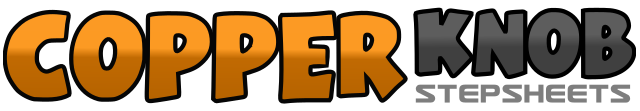 .......Count:32Wall:2Level:Intermediate.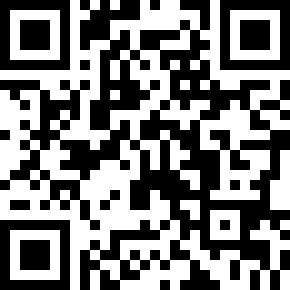 Choreographer:Evelyn Khinoo (USA)Evelyn Khinoo (USA)Evelyn Khinoo (USA)Evelyn Khinoo (USA)Evelyn Khinoo (USA).Music:Proud Mary - Lynn AndersonProud Mary - Lynn AndersonProud Mary - Lynn AndersonProud Mary - Lynn AndersonProud Mary - Lynn Anderson........1-2Step right to right side, rock back to center3-4Cross right in front of left, hold5-6On ball of right foot pivot ¼ turn to left and step left forward, touch right next to left&7-8Drop backward onto right foot, tap left heel forward, hold&1-2Step left next to right, step right forward (arms out to sides), hold&3-4Step left next to right, step right forward (arms out to sides), hold5-6Rock backward onto left, rock forward onto right7-8Step left forward, on ball of left pivot ¼ right (weight on right)1-2Cross left in front of right, step right to right side (when she sings "rollin'", roll arms in front for 2 counts)3-4Tap left toe in back of right (right arm to right side with elbow bent at waist, palm forward, look right), hold5-6Rock side left onto left, rock side right onto right (repeat arms in 1-2)7-8Tap left behind right (repeat arms in 3-4), hold1-2Walk backward with left, walk backward with right3-4Touch left toe back, on ball of both feet pivot ½ turn left (weight on left)5-6Step right forward, rock back on left7-8Touch right next to left, hold1-2Rock right to right side, rock back to center (roll hands in front)3Tap right behind left (left arm to left side with elbow bent at waist, look left)4Hold5-8Repeat 1-41-2Step right forward diagonally right, touch left next to right and snap fingers on right hand at shoulder level3-4Step left forward diagonally left, touch right next to left and snap fingers of right hand at shoulder level5-6Step right backward diagonally right, touch left next to right and snap fingers of right hand at shoulder level7-8Step left backward diagonally left, touch right next to left and snap fingers of right hand at shoulder level5-7Walk backward left, right, left8Stomp forward into ¼ left turn (your body should be angled diagonally right with right knee slightly bent.) And hold arms out to each side, palms facing forward with fingers spread